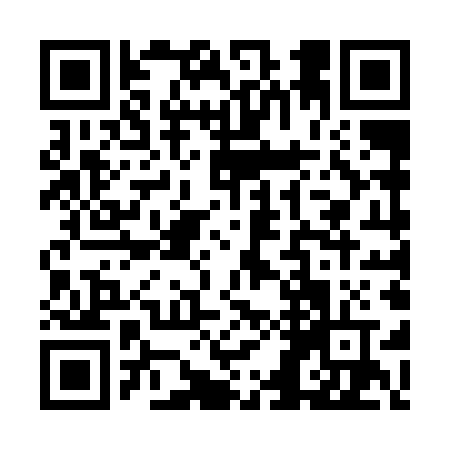 Prayer times for Petawawa Point, Ontario, CanadaMon 1 Jul 2024 - Wed 31 Jul 2024High Latitude Method: Angle Based RulePrayer Calculation Method: Islamic Society of North AmericaAsar Calculation Method: HanafiPrayer times provided by https://www.salahtimes.comDateDayFajrSunriseDhuhrAsrMaghribIsha1Mon3:235:231:136:379:0311:032Tue3:245:241:136:379:0311:023Wed3:255:241:136:379:0211:014Thu3:265:251:146:379:0211:015Fri3:275:261:146:379:0211:006Sat3:285:261:146:369:0110:597Sun3:305:271:146:369:0110:588Mon3:315:281:146:369:0010:579Tue3:325:291:146:369:0010:5610Wed3:345:291:156:368:5910:5511Thu3:355:301:156:358:5910:5412Fri3:365:311:156:358:5810:5213Sat3:385:321:156:358:5710:5114Sun3:395:331:156:348:5710:5015Mon3:415:341:156:348:5610:4816Tue3:435:351:156:348:5510:4717Wed3:445:361:156:338:5410:4618Thu3:465:371:156:338:5310:4419Fri3:475:381:156:328:5210:4220Sat3:495:391:156:328:5110:4121Sun3:515:401:156:318:5010:3922Mon3:535:411:166:318:4910:3823Tue3:545:421:166:308:4810:3624Wed3:565:431:166:308:4710:3425Thu3:585:441:166:298:4610:3226Fri4:005:461:166:288:4510:3127Sat4:015:471:166:288:4410:2928Sun4:035:481:166:278:4310:2729Mon4:055:491:156:268:4110:2530Tue4:075:501:156:258:4010:2331Wed4:085:511:156:258:3910:21